Vispārīgā informācijaPublisko iepirkumu likums„Procedūras ar sākumu”, „Sarunu procedūras bez sākuma” – dati apkopoti no Iepirkumu uzraudzības biroja tīmekļvietnē publicētajiem paziņojumiem par iepirkuma procedūru paziņojumu skaitu par periodu no 2017. gada 1. janvāra līdz 2017. gada 31. decembrim, kur „Virs ES līgumcenu sliekšņa” piegādēm un pakalpojumiem no 135 000 EUR, būvdarbiem no 5 225 000 EUR; „Zem ES līgumcenu sliekšņa” piegādēm un pakalpojumiem no 42 000 EUR līdz 134 999,99 EUR, būvdarbiem no 170 000 EUR līdz 5 224 999,99 EUR.„B daļa un sociālie pakalpojumi” – dati apkopoti no Iepirkumu uzraudzības biroja tīmekļvietnē publicētajiem paziņojumiem par paziņojumu skaitu par periodu no 2017. gada 1. janvāra līdz 2017. gada 31. decembrim, kur Publisko iepirkumu likuma (spēkā līdz 2017. gada 28. februārim) 2. pielikumā minētajiem B daļas pakalpojumiem: „Virs ES līgumcenu sliekšņa” pakalpojumiem no 135 000 EUR, „Zem ES līgumcenu sliekšņa” pakalpojumiem no 42 000 EUR līdz 134 999,99 EUR; Publisko iepirkumu likuma 10. panta iepirkumiem (spēkā no 2017. gada 1. marta): „Virs ES līgumcenu sliekšņa” pakalpojumiem no 750 000 EUR, „Zem ES līgumcenu sliekšņa” pakalpojumiem no 42 000 EUR līdz 749 999,99 EUR.I punkts„Procedūras ar sākumu”, „Sarunu procedūras bez sākuma” – dati apkopoti no Iepirkumu uzraudzības biroja tīmekļvietnē publicētajiem paziņojumiem par iepirkuma procedūru kopējo līgumcenu par periodu no 2017. gada 1. janvāra līdz 2017. gada 31. decembrim, kur „Kopējā līgumcena iepirkumiem zem ES līgumcenu sliekšņa” piegādēm un pakalpojumiem no 42 000 EUR līdz 134 999,99 EUR, būvdarbiem no 170 000 EUR līdz 5 224 999,99 EUR.„B daļa un sociālie pakalpojumi” – dati apkopoti no Iepirkumu uzraudzības biroja tīmekļvietnē publicētajiem paziņojumiem par iepirkumu kopējo līgumcenu par periodu no 2017. gada 1. janvāra līdz 2017. gada 31. decembrim, kur Publisko iepirkumu likuma (spēkā līdz 2017. gada 28. februārim) 2. pielikumā minētajiem B daļas pakalpojumiem: „Kopējā līgumcena iepirkumiem zem ES līgumcenu sliekšņa” pakalpojumiem no 42 000 EUR līdz 134 999,99 EUR; Publisko iepirkumu likuma 10. panta iepirkumiem (spēkā no 2017. gada 1. marta): „Kopējā līgumcena iepirkumiem zem ES līgumcenu sliekšņa” pakalpojumiem no 42 000 EUR līdz 749 999,99 EUR.II. 3. HistogrammasDati apkopoti no Iepirkumu uzraudzības biroja tīmekļvietnē publicētajiem paziņojumiem par iepirkuma procedūru (ar sākumu) kopējo līgumcenu (iepirkuma līgumi un iepirkuma līgumi vispārīgās vienošanās ietvaros, izņemot vispārīgās vienošanās) par periodu no 2017. gada 1. janvāra līdz 2017. gada 31. decembrim, kur „Virs ES līgumcenu sliekšņa” piegādēm un pakalpojumiem no 135 000 EUR, būvdarbiem no 5 225 000 EUR; „Zem ES līgumcenu sliekšņa” piegādēm un pakalpojumiem no 42 000 EUR līdz 134 999,99 EUR, būvdarbiem no 170 000 EUR līdz 5 224 999,99 EUR.Būvdarbi, EUR bez PVN (zem ES līgumcenu sliekšņa)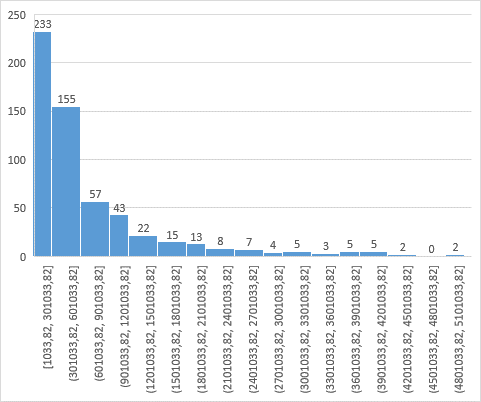 Piegāde un pakalpojumi, EUR bez PVN (zem ES līgumcenu sliekšņa)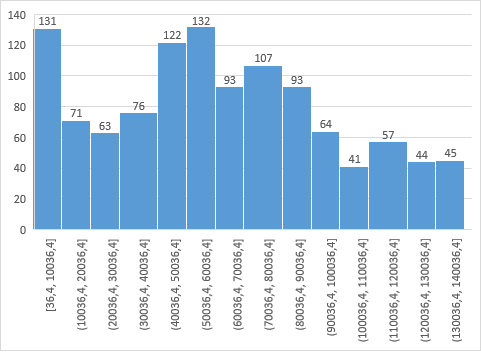 Būvdarbi, EUR bez PVN (virs ES līgumcenu sliekšņa)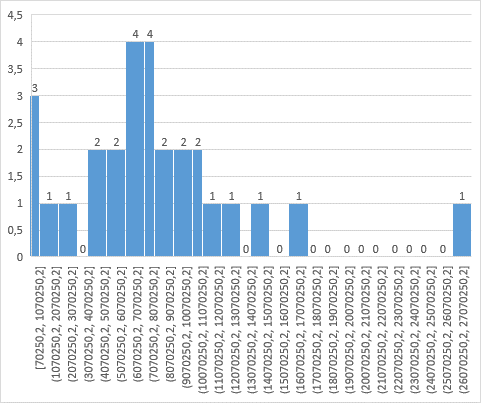 Piegāde un pakalpojumi, EUR bez PVN (virs ES līgumcenu sliekšņa)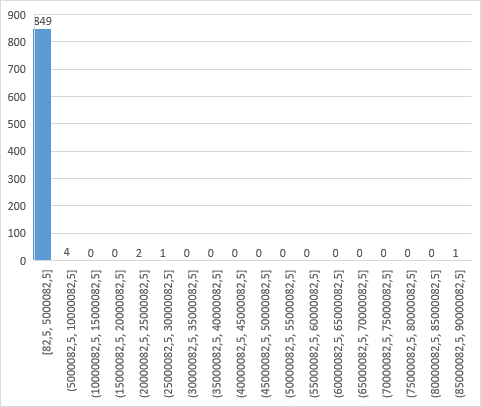 III. 3. Kvantitatīvie rādītājiDati apkopoti no Iepirkumu uzraudzības biroja tīmekļvietnē publicētajiem paziņojumiem par iepirkuma procedūru daļu skaitu atbilstoši III.3. punktā aprakstītajiem nosacījumiem par periodu no 2017. gada 1. janvāra līdz 2017. gada 31. decembrim, kur „Virs ES līgumcenu sliekšņa” piegādēm un pakalpojumiem no 135 000 EUR, būvdarbiem no 5 225 000 EUR.Dati apkopoti no Iepirkumu uzraudzības biroja tīmekļvietnē publicētajiem paziņojumiem par sarunu procedūru, nepublicējot paziņojumu par līgumu, skaitu atbilstoši III.3. punktā aprakstītajiem nosacījumiem par periodu no 2017. gada 1. janvāra līdz 2017. gada 31. decembrim, kur „Virs ES līgumcenu sliekšņa” piegādēm un pakalpojumiem no 135 000 EUR, būvdarbiem no 5 225 000 EUR.IV. 3. Kvantitatīvie rādītājiDati apkopoti no Iepirkumu uzraudzības biroja tīmekļvietnē publicētajiem paziņojumiem par iepirkuma procedūru (ar sākumu) daļu skaitu (iepirkuma līgumi un iepirkuma līgumi vispārīgās vienošanās ietvaros, izņemot vispārīgās vienošanās) par periodu no 2017. gada 1. marta līdz 2017. gada 31. decembrim, kur „Virs ES līgumcenu sliekšņa” piegādēm un pakalpojumiem no 135 000 EUR, būvdarbiem no 5 225 000 EUR; „Zem ES līgumcenu sliekšņa” piegādēm un pakalpojumiem no 42 000 EUR līdz 134 999,99 EUR, būvdarbiem no 170 000 EUR līdz 5 224 999,99 EUR.V. 1.3. Kvantitatīvie rādītāji„Procedūras” – dati apkopoti no Iepirkumu uzraudzības biroja tīmekļvietnē publicētajiem paziņojumiem par iepirkumu procedūru, kurās ir vides kritērijs, kopējo līgumcenu (iepirkuma līgumi un vispārīgās vienošanās, izņemot iepirkuma līgumus vispārīgās vienošanās ietvaros) par periodu no 2017. gada 1. janvāra līdz 2017. gada 31. decembrim, kur „Virs ES līgumcenu sliekšņa” piegādēm un pakalpojumiem no 135 000 EUR, būvdarbiem no 5 225 000 EUR; „Zem ES līgumcenu sliekšņa” piegādēm un pakalpojumiem no 42 000 EUR līdz 134 999,99 EUR, būvdarbiem no 170 000 EUR līdz 5 224 999,99 EUR.„Sociālie un B daļa” – dati apkopoti no Iepirkumu uzraudzības biroja tīmekļvietnē publicētajiem paziņojumiem par iepirkumu kopējo līgumcenu par periodu no 2017. gada 1. janvāra līdz 2017. gada 31. decembrim, kur Publisko iepirkumu likuma (spēkā līdz 2017. gada 28. februārim) 2. pielikumā minētajiem B daļas pakalpojumiem: „Virs ES līgumcenu sliekšņa” pakalpojumiem no 135 000 EUR, „Zem ES līgumcenu sliekšņa” pakalpojumiem no 42 000 EUR līdz 134 999,99 EUR; Publisko iepirkumu likuma 10. panta iepirkumiem (spēkā no 2017. gada 1. marta): „Virs ES līgumcenu sliekšņa” pakalpojumiem no 750 000 EUR, „Zem ES līgumcenu sliekšņa” pakalpojumiem no 42 000 EUR līdz 749 999,99 EUR.V. 2.3. Kvantitatīvie rādītājiDati apkopoti no Iepirkumu uzraudzības biroja tīmekļvietnē publicētajiem paziņojumiem par iepirkuma procedūru skaitu par periodu no 2017. gada 1. janvāra līdz 2017. gada 31. decembrim, kur „Virs ES līgumcenu sliekšņa” piegādēm un pakalpojumiem no 135 000 EUR, būvdarbiem no 5 225 000 EUR; „Zem ES līgumcenu sliekšņa” piegādēm un pakalpojumiem no 42 000 EUR līdz 134 999,99 EUR, būvdarbiem no 170 000 EUR līdz 5 224 999,99 EUR.VI. AtkārtojamībaI pielikums1. Klasifikācija un metodoloģija1.1. Vispārīgā pieeja:a) [dati, kas pieejami saskaņā ar publisko iepirkumu jomas normatīvo aktu prasībām]1.2. Datu avots:2. Metodoloģijas aprakstsAvota dati ir iegūti no Iepirkumu uzraudzības biroja tīmekļvietnē (https://www.iub.gov.lv/lv/iubsearch/) publicētajiem paziņojumiem, kurus pasūtītāji sagatavo un publicē saskaņā ar Publisko iepirkumu likumu un ar to saistītajiem Ministru kabineta noteikumiem: Ministru kabineta 2014. gada 14. janvāra noteikumi Nr. 21 „Noteikumi par publisko iepirkumu paziņojumu saturu un sagatavošanas kārtību” (spēkā līdz 2017. gada 28. februārim), Ministru kabineta 2017. gada 28. februāra noteikumi Nr. 103 „Publisko iepirkumu paziņojumi un to sagatavošanas kārtība” (spēkā no 2017. gada 1. marta). Plašāka informācija par tabulās apkopotajiem datiem ir iekļauta pirms tabulām. Avota dati ir publicēti Latvijas atvērto datu portālā (https://data.gov.lv/dati/lv/organization/iub), savukārt avota datu failā izmantoto birku atšifrējumi pieejami Iepirkumu uzraudzības biroja atvērto datu servisā (http://open.iub.gov.lv/).Procedūras ar sākumu:Virs ES līgumcenu sliekšņaZem ES līgumcenu sliekšņaKopāPaziņojumu skaits (sākums), līgumi (bez visp.vien.)93223003232Paziņojumu skaits (sākums), vispārīgā vienošanās233121354Paziņojumu skaits (rezultāti), līgumi (bez visp.vien.)88517182603t.sk.līgumi vispārīgās vienošanās ietvaros13215Paziņojumu skaits (rezultāti), vispārīgā vienošanās286113399B daļa un sociālie pakalpojumi:Virs ES līgumcenu sliekšņaZem ES līgumcenu sliekšņaKopāPaziņojumu skaits (sākums), līgumi (bez visp.vien.)20258278Paziņojumu skaits (sākums), vispārīgā vienošanās000Paziņojumu skaits (rezultāti), līgumi (bez visp.vien.)32233265t.sk.līgumi vispārīgās vienošanās ietvaros000Paziņojumu skaits (rezultāti), vispārīgā vienošanās102535Sarunu procedūras bez sākuma:Virs ES līgumcenu sliekšņaZem ES līgumcenu sliekšņaKopāPaziņojumu skaits (rezultāti), līgumi (bez visp.vien.)109122231t.sk.līgumi vispārīgās vienošanās ietvaros000Paziņojumu skaits (rezultāti), vispārīgā vienošanās7613Procedūras ar sākumu:Kopējā līgumcena iepirkumiem zem ES līgumcenu sliekšņa (EUR bez PVN)Summa (iepirkuma līgumi)479248251,72t.sk. Summa (iepirkuma līgumi vispārīgās vienošanās ietvaros)16187,51Summa (vispārīgās vienošanās)19107947,03Kopā498356198,75B daļa un sociālie pakalpojumi:Kopējā līgumcena iepirkumiem zem ES līgumcenu sliekšņa (EUR bez PVN)Summa (iepirkuma līgumi)30365812,13t.sk. Summa (iepirkuma līgumi vispārīgās vienošanās ietvaros)0,00Summa (vispārīgās vienošanās)1262626,58Kopā31628438,71Sarunu procedūras bez sākuma:Sarunu procedūras bez sākuma:Kopējā līgumcena iepirkumiem zem ES līgumcenu sliekšņa (EUR bez PVN)Summa (iepirkuma līgumi)32343522,68t.sk. Summa (iepirkuma līgumi vispārīgās vienošanās ietvaros)0,00Summa (vispārīgās vienošanās)5261999Kopā37605521,68Viens piedāvājums (daļu skaits)Viens piedāvājums (daļu skaits)Viens piedāvājums (daļu skaits)Viens piedāvājums (daļu skaits)Intervāls(0%;10%](10%;20%](20%;30%](30%;40%](40%;50%](50%;60%](60%;70%](70%;80%](80%;90%](90%;100%]Pasūtītāju skaits8121114976312Sarunu procedūra bez sākuma (procedūru skaits)Sarunu procedūra bez sākuma (procedūru skaits)Sarunu procedūra bez sākuma (procedūru skaits)Sarunu procedūra bez sākuma (procedūru skaits)Sarunu procedūra bez sākuma (procedūru skaits)Sarunu procedūra bez sākuma (procedūru skaits)Intervāls(0%;10%](10%;20%](20%;30%](30%;40%](40%;50%](50%;60%](60%;70%](70%;80%](80%;90%](90%;100%]Pasūtītāju skaits551394303000Mazie un vidējie uzņēmumi (MVU)Mazie un vidējie uzņēmumi (MVU)Kopējais piedāvājumu skaits Piedāvājumu skaits no MVU%Virs ES līgumcenu sliekšņa7633419355%Zem ES līgumcenu sliekšņa14165762054%Kopējais uzvarētāju skaitsUzvarētāju skaits - MVU%Virs ES līgumcenu sliekšņa2557153260%Zem ES līgumcenu sliekšņa4685263556%Kopējā līgumcena (EUR bez PVN)Līgumcena (EUR bez PVN) - MVU%Virs ES līgumcenu sliekšņa633 856 435387 952 37661%Zem ES līgumcenu sliekšņa452 452 961277 231 49061%Zaļais iepirkumsVirs ES līgumcenu sliekšņaIepirkumu kopējā līgumcena (EUR bez PVN)Iepirkumu, kuros ir vides kritērijs, kopējā līgumcena (EUR bez PVN)%Procedūras1 466 320 400188 355 57413%Procedūras + sociālie un B daļa1 499 150 289194 100 82413%Zem ES līgumcenu sliekšņaIepirkumu kopējā līgumcena (EUR bez PVN)Iepirkumu, kuros ir vides kritērijs, kopējā līgumcena (EUR bez PVN)%Procedūras535 945 53357 437 53911%Procedūras + sociālie un B daļa567 573 97264 905 34311%Procedūru skaits (virs ES līgumcenu sliekšņa)Procedūru skaits (zem ES līgumcenu sliekšņa)Sociālais kritērijs133t.sk. priviliģētie līgumi00Privileģētie līgumi kopā00Sociālā atbildība93Saites uz pārskatā izmantotajām datu kopāmAvota dati ir publicēti Latvijas atvērto datu portālā (https://data.gov.lv/dati/lv/organization/iub), savukārt avota datu datnē izmantoto birku atšifrējumi pieejami Iepirkumu uzraudzības biroja atvērto datu servisā (http://open.iub.gov.lv/).Izmantotās datnesPielikumā tiek pievienotas rezultātu aprēķiniem izmantotās MS Excel datnes: apkopojums_EK_zinojumam_PIL_SPSIL_2017_Latvia.xlsx, dati_EK_zinojumam_PIL_SPSIL_2017_Latvia.xlsx, histogrammas_PIL_2017_Latvia.xlsx (histogrammu apskatei jāizmanto MS Excel 2016. gada vai jaunāka versija)     Scope:Source of data:above national publication thresholds []below national publication thresholds [][e-notification platforms][e-submission platforms][invoices][budgets][other]